食育ソムリエ　ポスター　申込書【ご注文方法】①上記をご記入の上、本用紙をＦＡＸもしくは必要事項を書いてメールしてください。ＦＡＸ先：日本協同組合連携機構　協同組合連携部　03-3268-8761メール：somurie@japan.coopお問い合わせは　一般社団法人日本協同組合連携機構　協同組合連携部　加藤　　　　　　　　〒162-0826東京都新宿区市谷船河原町11番地　　　　　　　　　電話：03-6280-7326　　ﾒｰﾙ：somurie@japan.coopお名前お名前所属認定番号（左づめ）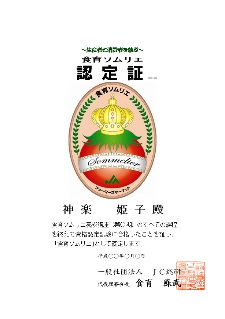 認定番号は、認定証の上部に印刷されています。生産者コースの方は最初のアルファベットも含めてご記入ください。印刷されていない方、わからない方は空欄でお送りください。認定番号（左づめ）認定番号は、認定証の上部に印刷されています。生産者コースの方は最初のアルファベットも含めてご記入ください。印刷されていない方、わからない方は空欄でお送りください。認定番号（左づめ）認定番号は、認定証の上部に印刷されています。生産者コースの方は最初のアルファベットも含めてご記入ください。印刷されていない方、わからない方は空欄でお送りください。電話番号　電話番号　電話番号　内容　　　　　　　　　　　　　　　　　　　　　　　　内容　　　　　　　　　　　　　　　　　　　　　　　　内容　　　　　　　　　　　　　　　　　　　　　　　　表示内容　1.JA名（　　　　　　　）　2.店舗名（　　　　　　　　　）　1.JA名（　　　　　　　）　2.店舗名（　　　　　　　　　）枚数　　　　　　　　　　　　枚　　　　　　　　　　　　枚